Mid-American Conference: East DivisionUniversity of Buffalo			University of Akron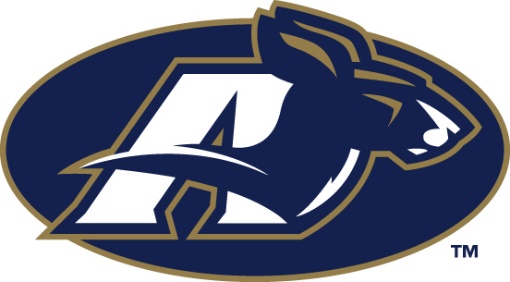 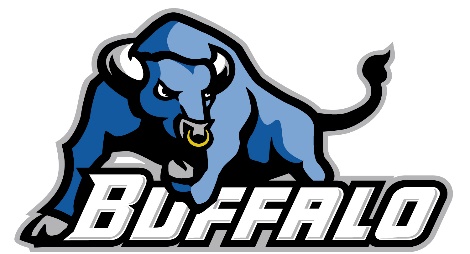 Head Coach: Lance Leipold			Head Coach: Terry BowdenMascot: Victor E. Bull				Mascot: ZippyColors: Blue/White				Colors: Blue/GoldBowling Green State University		Kent State University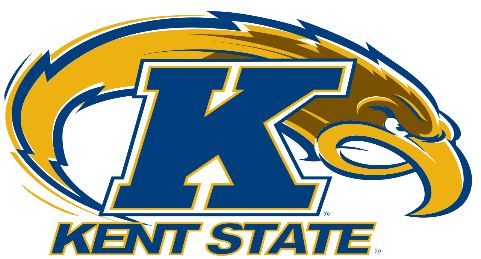 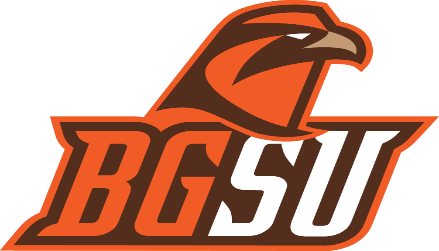 Head Coach: Mike Jinks			Head Coach: Paul HaynesMascot: Freddie/Frieda Falcon		Mascot: Flash the Golden EagleColors: Orange/Brown			Colors: Navy Blue/GoldMiami of Ohio University			Ohio University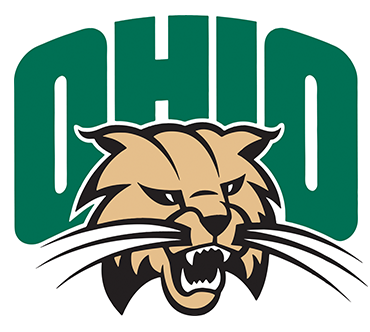 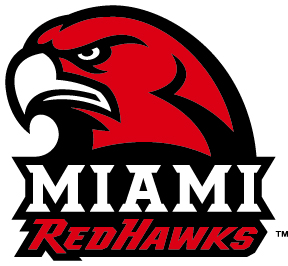 Head Coach: Chuck Martin			Head Coach: Frank SolichMascot: Swoop the Redhawk			Mascot: Rufus the bobcatColors:	 White/Red				Colors: White/Hunter GreenMid-American Conference Football Worksheet - RulesFirst Date of Practice Permitted: August 10, 2016First Date of Competition: September 3, 2016Travel Party Size: 80Complimentary Passes (Players / Staff): 4 per player/coachAppeal Procedures: An appeal must be made within 3 days of the official ruling. From there the conference will meet and come to a unanimous decision in 10 days. Determining Conference Champions: Winner of the East Division plays the Winner of the West DivisionTiebreaker Procedure at end of regulation:Head-to-head record among tied teamsRecord of tied teams within the division (versus rank order, highest to lowest, of division teams)Comparison of conference winning percentage of cross-over opponents of tied teamsConference Awards (Weekly, Season, Nomination Procedure)Each team will be able to have one player nominated for each award listed below:Athlete Of the Week, Offensive Player of the Year, Defensive Player of the Year, Special Teams Player of the Year, Freshman Player of the Year, Vern Smith Leadership Award, Coach of the Year*The Vern Smith award will be decided by the head coaches of the conference and the MAC News Media Association will determine the rest of the awardsOfficial Ball: NikeOfficial Uniform: NikeCommercial Logo Restrictions: Commercial use is subject to licensing standards administered by the Licensing Program Coordinator. There will be one logo used on collar of the player’s jersey next to their team logo. It will only consist of the name and the commercial logo of the title sponsor. It will only be 4 inches wide and 4 inches in length and will not be covering any of the schools logos. Drug Testing Protocol (who and when): Each team will be subject to a random player being selected for each semester of the year. The selection process will be completely random and the athlete will have 24 hours to comply with the drug testing protocol or face an immediate failure in their result. If an athlete is found to fail the drug test the following procedure will be followed. First offense will result in the athlete being suspended for half of the present season and they will be required to attend the schools drug prevention class. Second offense will result in suspension of the athlete for the entire season and dismissal from the university.Concussion Protocol: Any player showing the signs of a concussion will be immediately removed from the contest and will not be eligible to return to competition or practice until cleared by a physician. They will be required to weekly see the team’s physician to monitor the signs of their concussion until they are cleared. Once they are cleared by the physician they will be allowed to begin practicing the next week and at the end they must be reevaluated. If the athlete is cleared completely then they will be allowed to reenter the competition with the team.Unsportsmanlike Conduct: Each player or coach will receive one warning resulting in a penalty, which will be a loss of 15 yards, after the second occurrence they will be removed from the current game and will sit out one additional game. Instant Replay: This can only occur is there is evidence that an error was made in the initial on-field ruling or the play is reviewable. Reversal of the on-field ruling can only occur from indisputable video evidence, and the call would have an impact on the game. Each coach may use a timeout to challenge a call on the field, if they are successful in the challenge they keep their timeout and have an additional challenge. If the call is not over-turned the team loses a timeout. Hospitality / Press Box Restrictions: Only officials, players, coaching personal, and television/broadcasting crew is allowed in the press box. Television Revenue Sharing Plan: Each team in the conference will retain 50% of the television revenue that they have negotiated with the opposing team and the media channel. The remaining 50% will be given to the conference and divided evenly amongst the teams in the conference.Bowl Game Revenue Sharing Plan: Each team that secures a Bowl Game will retain 50% of the television revenue and the remaining 50% will be divided evenly amongst the remaining teams in the conference.Conference Operational Budget Information Ticket Prices:  $5 Students / $10 General SeatingTicket Sales: 30% Students / 70 % General SeatingMerchandise Sales:  $10 per person averageParking Prices: 20 % of Capacity X $10 per vehiclePer Diem (Meals) $ 10 Breakfast       $ 15 Lunch     $20 Dinner# Persons per Hotel Room: 4Commercial Air Travel Price Locator: ExpediaGround Transportation (Charter Bus) Mileage Fee: $.50 per mileGround Transportation (Charter Bus) Driver Fee: $15 per hourConcession Vendor: SodexoPercentage of Concession Sales: 60% vendor, 40% hosting schoolTotal Concession Sales/Game ($5 per fan on average * Stadium Capacity)       Net Concessions/Game (Total Concessions * 40%)Media Guide Profit (.25 Stadium Capacity – Sale price less printing fee)Home team receives $5 dollar profit from media guide profit if, each stadium prints .25 of stadium capacity they will sell media guides for $6Security Fee per Game: $8.10 per hourMedical Fee per Game: $12 per hourUniversity of Buffalo Team Sheet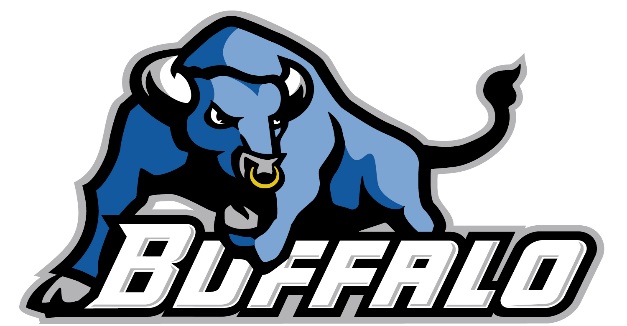 	Head Coach: Lance Leipold	Athletic Director: Allen Green	Mascot: Victor E. Bull	Colors: Blue/WhiteThis University is Located in Buffalo, New YorkThey are a part of the Mid-American Conference and are a part of the East DivisionTheir home Stadium is UB StadiumAthletic Nickname: BullsThe Stadium Seating Capacity is 29,0132015 Record: 5-7, (3-5 Conference)They didn’t receive a bowl appearance in 2015-2016 (Last bowl appearance was in 2013 in the Famous Idaho Potato Bowl they lost)The University of Buffalo’s total enrollment is 29,944 studentsOf these students 53% or 15,870 are male and 47% or 14,073 are femaleIn-State Tuition cost: $22,062Out-of-State Tuition cost: $23,270Football Teams APR: 970Faculty Athletic Representative (FAR): Jim Atwood, his academic area is chemistry/scienceNumber of Athletic Administrators: 13 Number of Female Athletic Administrators: 6Total Coaches/Salaries/Athletic AidUniversity of Buffalo Budget Worksheet for Home Game CrewUniversity of Buffalo Expenses							Total ValuesOfficials: 8 referees paid $1,000 per game, (8*$1,000) = 					$8,000Workers:Security: 50 workers per game at $12 for 8 hours, 50($12*8) =			$4,800	Ushers: 50 workers per game at $8.10 for 8 hours, 50($8.10*8) =			$3,240	Game Management: 50 workers per game at $8.10 for 6 hours, 50($8.10*6) = 	$2,430	Vendors: 40 workers per game at $8.10 for 6 hours, 50($8.10*6) = 		$1,944	Marketing Staff: 20 workers paid $10 an hour for 8 hours, 20($10*8) =		$1,600							Total Expenses:		$22,014University of Buffalo – SALARIES, SCHOLARSHIPS, OPERATING EXPENSESUniversity Of BuffaloBudget NotesHome Games Stadium Size: 29,013											TotalsIncome:Tickets:	Students: $5(30% of seating) = 8,704 * $5 = 		$43,520General Seating: $10 (70% of seating) = 20,309 *$10 =  	$203,090	Concessions: $5 per fan on avg. and 40% of sales = ($5 * 29,013).4 = 	$58,026Merchandise: $10 per fan on avg. = $10 * 29,013 =  			$290,130	Parking: $10(20% of capacity) 5,803 * $10					$58,026Total Income	$652,792Media: Will vary based on game and media provider. Conference media profits are split 50/50	Guarantee: Will vary based on agreement with opponent											TotalsExpenses:Officials: 8 referees paid $1,000 per game (8*$1,000) = 			$8,000			Guarantees: $50,000 per game =						$50,000 Workers:	Vendors: 40 workers per game at $8.10 for 6 hours = 40(8.10*6) = 	$1,944Security: 50 workers per game at $12 for 8 hours = 50(12*8) 		$4,800Ushers: 50 workers per game at $8.10 for 8 hours = 50(8.10*8) = 		$3,240Game MGT: 50 workers per game at $8.10 for 6 hours = 50($8.10*6) = 	$2,430Marketing Staff: 20 workers paid $10 an hour for 8 hours 20($10*8) = 	$1,600								Total Expenses	$72,014*Hotel and Food will be paid for when Akron University is played: $7,240University of BuffaloTravel Itinerary to University of Florida11/18/2016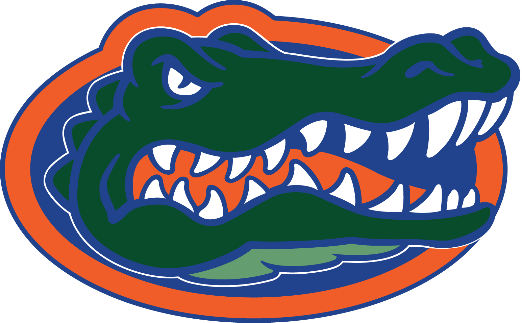 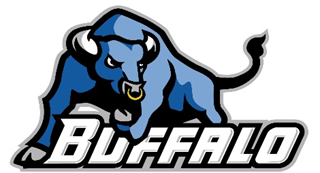 VS		6:30 A.M. 		Team Arrives at Home Stadium 6:45 - 7:30 A.M. 	Team Breakfast7:30 - 8:00 A.M. 	Load Bus8:00 A.M. 		Depart for Airport9:00 A.M 		Arrive at Airport9:30 - 11:00 A.M. 	Baggage Check/Board Plane11:30 A.M. 		Flight leaves for Gainesville FL3:30 P.M. 		Arrive at Gainesville airport3:30 - 4:30 		Obtain Luggage 4:30 P.M. 		Depart Airport5:00 P.M. 		Arrive at hotel/check-in5:00 - 6:00 P.M. 	Get Situated in the Hotel Rooms6:00 - 6:30 P.M. 	Depart Hotel for Team Dinner6:30 - 8:30 P.M.	Team Dinner8:30 - 9:00 P.M. 	Return to Hotel9:00 - 10:00 P.M. 	Team Meeting11:00 P.M. 		Room Check/Lights OutHEAD COACHES# Full Time Male Head Coaches - Men's Teams6# of Full Time Female Head Coaches - Men's Teams0# Full Time Male Head Coaches - Women's Teams1# of Full Time Female Head Coaches - Women's Teams5Ave Annual Institutional Salary per FTE - Men's Teams$136,284Ave Annual Institutional Salary per FTE - Women's Teams$82,326ASSISTANT COACHES# Full Time Male Asst. Coaches - Men's Teams13# of Full Time Female Asst. Coaches - Men's Teams0# Full Time Male Asst. Coaches - Women's Teams0# of Full Time Female Assist Coaches - Women's Teams4Ave Annual Institutional Salary per FTE - Men's Teams$49,561Ave Annual Institutional Salary per FTE - Women's Teams$33,316ATHLETIC STUDENT AIDTotal Men's Teams$4,837,696Total Women's Teams$3,464,166Percent of Aid to Men's Teams58%Percent of Aid to Women's Teams42%TOTAL REVNEUE + REVENUE & EXPENSE SUMMARYTotal Revenues Men's Teams$12,446,374Total Operating Expenses Men's Teams$2,497,617Total Revenues Minus Total Expenses Men's Teams$9,948,757Total Revenues Women's Teams$6,684,314Total Operating Expenses Women's Teams$1,315,235Total Revenues Minus Total Expenses Women's Teams$5,369,079POSITIONNUMBER RATE/PER PERSONTotalOfficials8$1,000 per game$8,000Security50$12/8 hours$4,800Ushers50$8.10/8 hours$3,240Game Management 50$8.10/6 hours$2,430Vendors40$8.10/6 hours$1,944Marketing Staff20$10/8 hours$1,600TOTAL218$338$22,014Scholarships (EADA)80$22,062$1,764,960Salaries (EADA or Website)#Price Per UnitTotalHead Coach 1$400,000$400,000Assistant Coaches Salaries 9$103,170.11$928,540Grad Assistant Tuition & Stipend 4Tuition + Stipend($10,870 + $1,000 per month)$91,480Operations Manager 1$68,440$68,440Rental Cars 5$55$275BenefitsAcademicPerformance$200,000$200,000Total  20$794,536$1,688,735University of Buffalo Operating ExpensesUniversity of Buffalo Operating ExpensesUniversity of Buffalo Operating ExpensesUniversity of Buffalo Operating ExpensesOperating Expenses Categories#Price Per UnitTotalRecruiting Expenses (EADA)186,915Insurance1073000321000Pre-Season Meals10360036000Pre-Season Housing20100020000Helmets11030033000Pads11020022000Away Uniforms11010011000Home Uniforms11010011000Game Shoes22010022000Practice Shoes3008024000Cross Trainers110808800Sweats110505500Practice Apparel11015016500Work Out Apparel11015016500Travel Apparel11020022000Refurbishing500500250000Miscellaneous Apparel110505500Footballs50502500Game Balls25902250Tees1525375Blocking Equipment502000100000New Weights1001000100000Miscellaneous Equipment110505500Printing5002010000Total3107128951,232,340